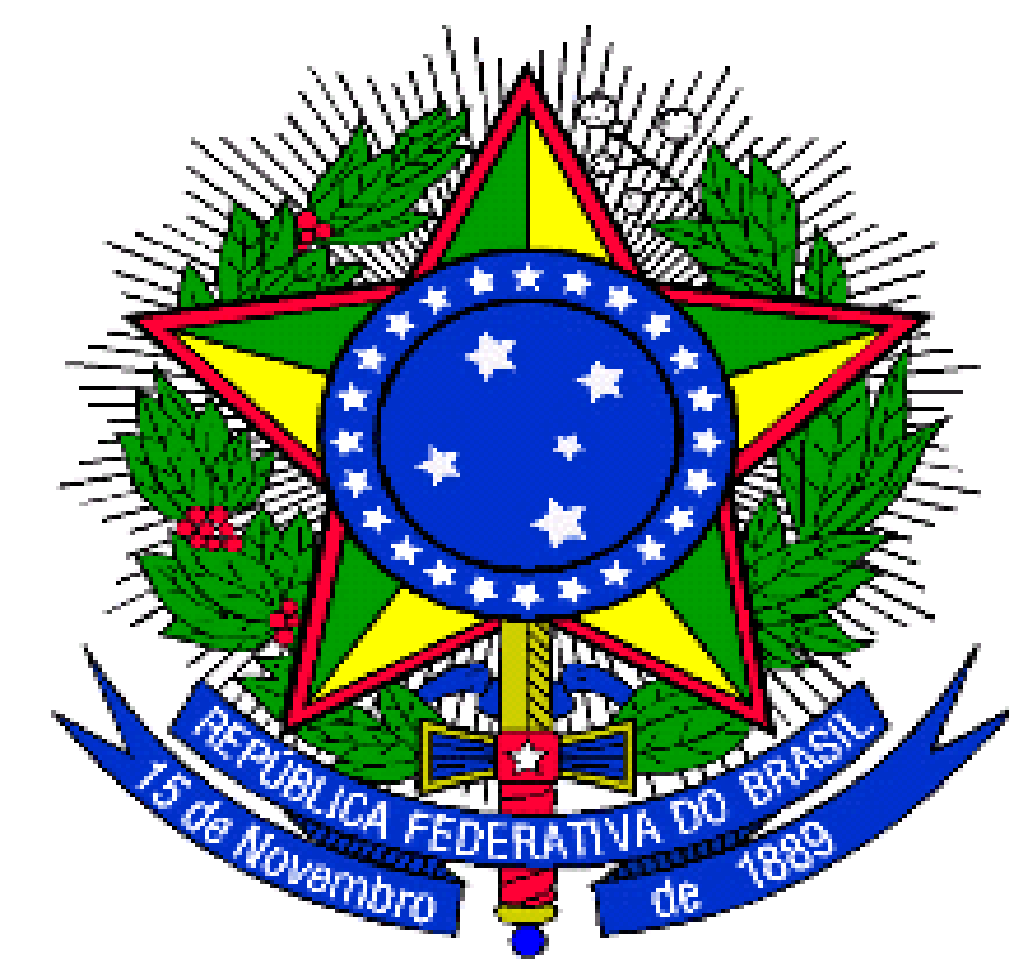 MINISTÉRIO DA EDUCAÇÃOSECRETARIA DE EDUCAÇÃO PROFISSIONAL E TECNOLÓGICAINSTITUTO FEDERAL DE EDUCAÇÃO, CIÊNCIA E TECNOLOGIA DO SUL DE MINAS GERAISCAMPUS MACHADO                REQUERIMENTO DE REMATRÍCULA                     ALUNO REGULARSenhor Diretor do Instituto Federal do Sul de Minas Gerais – Campus Machado,Nome aluno(a)________________________________________, nascido(a) em /____/_____, natural de ______________________estado____, residente na _________________________ nº________, aptº_____, bairro____________, cidade_______________, estado ___________,    CEP_____________, telefone(__)_______________, cel(__)________________________ _,                   e-mail: ___________________________________, aprovado(a) no processo seletivo referente ao edital nº___________, Vem requerer de V.S.ª a rematrícula como aluno(a) regular para o ____ período do CURSO DE MESTRADO PROFISSIONAL EM CIÊNCIA E TECNOLOGIA DE ALIMENTOS, para as aulas que serão ministradas no ________ semestre do ano de ________.                            Nestes termos, pede deferimento.	                                         Machado/MG,       de agosto de     ___________________________________________    Assinatura do aluno(a)